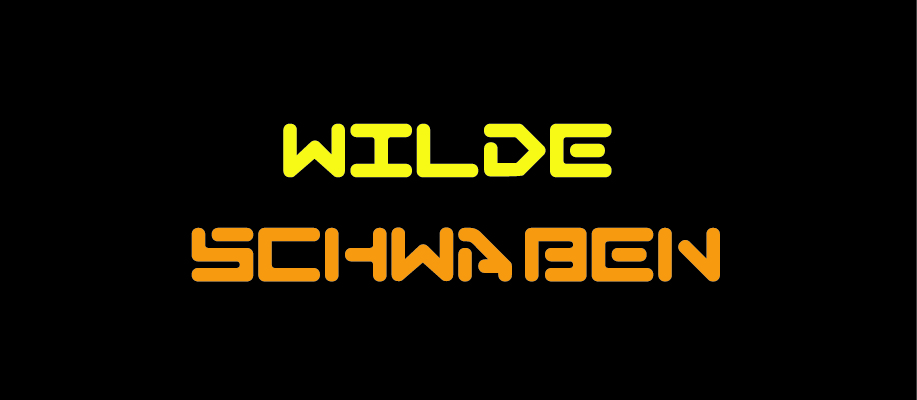 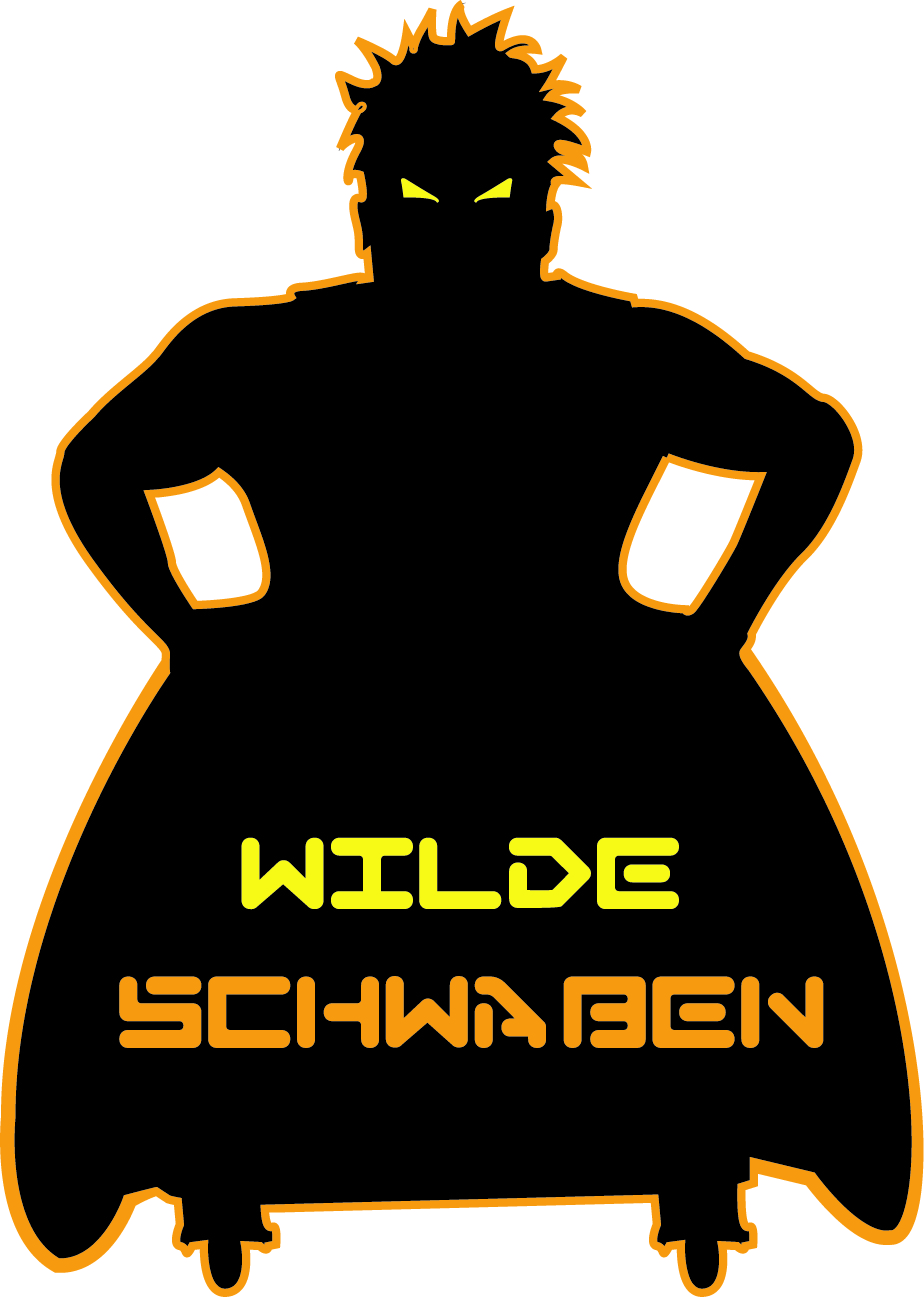 Einladung zur 12. Glotz-Challenge am 
19.+20.10.2019 in FellbachLiebe Spieler und sonstige Rugbybegeisterte,die „Wilden Schwaben“ vom TSV-Schmiden 1902 e.V. richten am 19.+20.10.2019, die 12. Glotz-Challenge in Fellbach aus.Hiermit laden wir Euer Team recht herzlich dazu ein.Regeln: Gespielt werden 4 x 6 min., 7 Mannschaftspunkte (0,5 Bonuspunkte für Frauen, kein Altersbonus), analog zum deutschen Ligabetrieb für Regionalliga und Zweite Bundesliga. Das Spielniveau ist unteres Zweitliga-/Regionalliga-Niveau.Der Spielmodus ist Round Robin. Ansonsten wird nach dem IWRF Regelwerk gespielt.Startgeld: 100,- Euro pro Mannschaft. Die Gebühr ist bar vor Ort zu bezahlen!Ort:		Sporthalle Schmidener WegSchmidener Weg 670736 FellbachAuch in dieser Halle ist der Einsatz von Sprühkleber, Harz und anderen Haftmitteln nicht erlaubt!!!Rückmeldung:Gebt bitte bis spätestens zum 31.07.2019 Bescheid, ob ihr kommt und mit welchem Schiedsrichter ihr anreist!Bitte entsprechend per angehängter Meldeliste bei David Wehrenfennig (Kontaktdaten weiter unten) anmelden!Schiedsrichter: Jede Mannschaft muss bei der Teammeldung einen Schiedsrichter benennen.Mannschaften, die keinen Schiedsrichter stellen können, werden gebeten, sich vorab mit David Wehrenfennig in Verbindung zu setzen.Spielplan:Der Spielplan wird euch nach Eingang eurer Meldungen zugemailt.Bewirtung: Für Bewirtung ist ausreichend gesorgt.Kontaktdaten Wilde Schwaben:	David Wehrenfennig						E-Mail: dw.1990@web.de						Mobil: 0177/4411538Die Wilden Schwaben freuen sich auf Euch und spannende Spiele!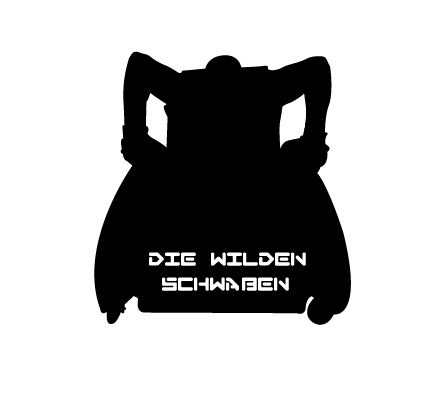 